МУЗИЧКА КУЛТУРА         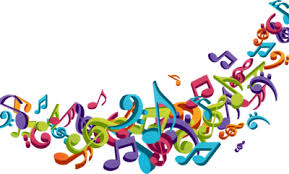 РЕЗУЛТАТИ  КОЛОКВИЈУМАПоложили су (трећи колоквијум – мах 49): Марија Марковић  1/12         (44,5 поена)Сандра Томић          3/12          (44 поена)Горана Живковић    6/12         (43 поена)Славиша Петровић  7/12         (46 поена)Милан Комненовић 12/12       (48 поена)Тијана Милојевић    14/12        (28 поена)Јелена Мандић          16/12       (36 поена)Стефан Лазаревић   17/12        (43,5 поена)Милосава Бежановић 20/12    (44,5 поена)Андријана Андрејић   27/12    (48 поена)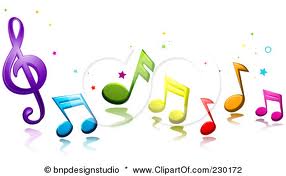 Положили су (први колоквијум – мах 47):Тијана Милојевић 14/12        (28,5 поена)Алекса Јовашевић  13/12      (32 поена)                                   Упис оцена заказан је за 24.06. у 11h.							  						